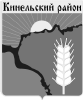 Собрание представителеймуниципального района Кинельский Самарской области____________________________________________________РЕШЕНИЕ№ 360                                                                  23 ноября 2023 г.«Об одобрении Соглашений о передаче администрации муниципального района Кинельскийадминистрациями сельских поселений Алакаевка, Бобровка, Богдановка, Георгиевка, Домашка, Кинельский, Комсомольский, Красносамарское, Малая Малышевка, Новый Сарбай, Сколково, Чубовка муниципального района Кинельский Самарской области полномочий по исполнению бюджета и контроля за исполнением бюджета на 2024 год»В соответствии с пунктом 1 статьи 15 Федерального закона от 06.10.2003 года № 131-ФЗ «Об общих принципах организации местного самоуправления в Российской Федерации», статьей 9 Бюджетного кодекса Российской Федерации, Уставом муниципального района Кинельский на основании решений Собраний представителей сельских поселений: Алакаевка (№ 248 от 27.10.2023 г.), Бобровка (№ 361 от 24.10.2023 г.), Богдановка (№ 266 от 30.10.2023 г.), Георгиевка (№ 271 от 03.11.2023 г.), Домашка (№ 257 от 07.11.2023 г.), Кинельский (№ 200 от 26.10.2023 г.), Комсомольский (№ 257 от 24.10.2023 г.), Красносамарское (№ 217 от 07.11.2023 г.), Малая  Малышевка (№ 262 от 03.11.2023 г.), Новый Сарбай (№ 223 от 26.10.2023 г.), Сколково (№ 280 от 27.10.2023 г.), Чубовка (№ 295 от 30.10.2023 г.), Собрание представителей муниципального района Кинельский Самарской областирешило:Одобрить Соглашения о передаче администрации муниципального района Кинельский Самарской области администрациями сельских поселений Алакаевка, Бобровка, Богдановка, Георгиевка, Домашка, Кинельский, Комсомольский, Красносамарское, Малая Малышевка, Новый Сарбай, Сколково, Чубовка муниципального района Кинельский Самарской области полномочий по исполнению бюджета и контролю за исполнением бюджета на 2024 год за счет межбюджетных трансфертов, представляемых из бюджетов сельских поселений в бюджет муниципального района Кинельский Самарской области в соответствии с Бюджетным кодексом Российской Федерации в соответствии с приложением к настоящему решению. Администрации муниципального района Кинельский Самарской области заключить с администрациями сельских поселений муниципального района Кинельский соглашения о принятии на 2024 год вышеуказанных полномочий по решению вопросов местного значения, отнесенных к компетенции сельских поселений муниципального района Кинельский.Опубликовать данное решение в газете «Междуречье» и на официальном сайте администрации муниципального района Кинельский в информационно-телекоммуникационной сети Интернет (kinel.ru) в подразделе «Нормативные правовые акты» раздела «Документы».Настоящее решение вступает в силу после его официального опубликования.Заместитель председателя Собрания представителей муниципальногорайона Кинельский                                                       И.М. АндрееваПриложение к решению Собрания представителей муниципального района Кинельский№ 360  от 23 ноября 2023 гМежбюджетные трансферты предоставляемые из бюджетов сельских поселений муниципального района Кинельский в бюджет муниципального района Кинельский Самарской области в соответствии с заключаемыми Соглашениями на осуществление полномочий по исполнению бюджета и контролю за исполнением бюджета на 2024 год.№ п.п.Наименование поселенияСумма межбюджетных трансфертов1Алакаевка55 480,002Бобровка190 396,003Богдановка196 399,004Георгиевка265 948,005Домашка344 248,006Кинельский151 755,007Комсомольский328 374,008Красносамарское107 837,009Малая Малышевка139 801,0010Новый Сарбай88 447,0011Сколково92 131,0012Чубовка501 145,00